МИНОБРНАУКИ  РОССИИОрский гуманитарно-технологический институт (филиал)федерального государственного бюджетного образовательного учреждениявысшего образования «Оренбургский государственный университет»(Орский гуманитарно-технологический институт (филиал) ОГУ)Кафедра менеджментаФОНД ОЦЕНОЧНЫХ СРЕДСТВПО ДИСЦИПЛИНЕ «Б1.Д.Б.10 Конституционное право»Уровень высшего образованияБАКАЛАВРИАТНаправление подготовки40.03.01 Юриспруденция(код и наименование направления подготовки)Гражданско-правовой (наименование направленности (профиля) образовательной программы)КвалификацияБакалаврФорма обученияОчная, очно-заочная                                                                          Год набора 2022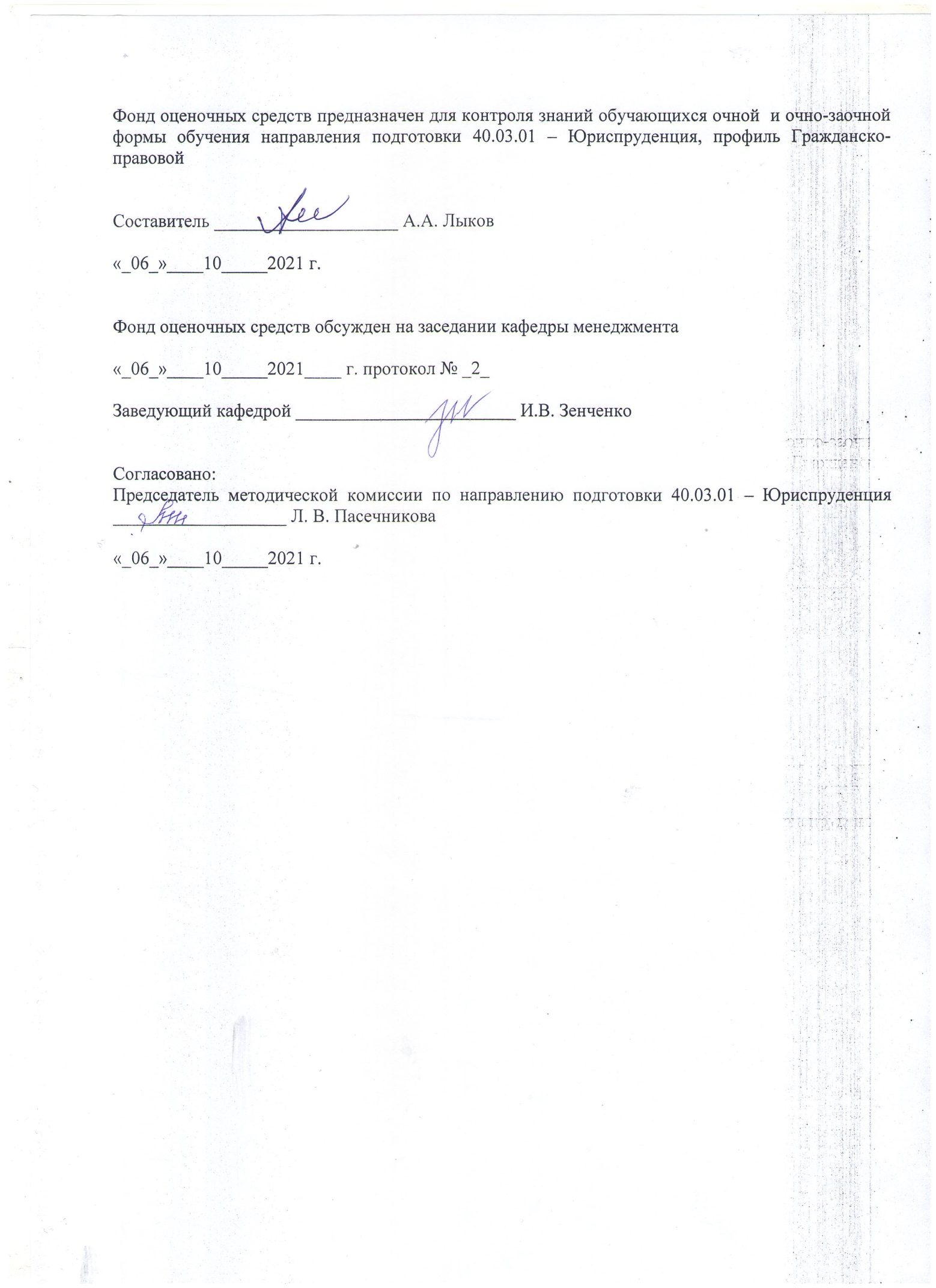 Раздел 1. Перечень компетенций, с указанием этапов их формирования
в процессе освоения дисциплиныРаздел 2 - Оценочные средстваБлок А - Оценочные средства для диагностирования сформированности уровня компетенций – «знать»А.0 Задания для текущей аттестации и рубежного контроля  1. Конституция РФ это:_____________________ Правильный ответ: основной закон государства2. Государственное устройство России:а) унитарное;б) федеративное;в) республика;г) конфедерация.3. Заполните пропуск. Конституция РФ устанавливает _______ форму правления.Правильный ответ: республиканскую4. Определите юридическую силу нормативных правовых актов. Расположите нормативные правовые акты в правильной последовательности по убыванию их юридической силы:а) Указ Президента РФ от 14.11.2002 N 1325 "Об утверждении Положения о порядке рассмотрения вопросов гражданства Российской Федерации";б) Конституция РФ;в) Постановление Правительства РФ от 15.01.2007 N 9 "О порядке осуществления миграционного учета иностранных граждан и лиц без гражданства в Российской Федерации";г) Федеральный закон "О гражданстве Российской Федерации" от 31.05.2002 N 62-ФЗ. Правильный ответ:  б, г, а, в5. Земля и другие природные ресурсы могут находиться:а) в частной, государственной, муниципальной и иных формах собственности;б) только в государственной и муниципальной собственности;в) только в государственной собственности;г) в любых, кроме частной, формах собственности.6. К характеристике России как социального государства можно отнести: (выбрать несколько правильных ответов)а) установление государственных пенсий, пособий;б) обеспечение всех граждан рабочими местами;в) охрана труда и здоровья людей;г) разделение государственной власти на законодательную, исполнительную и судебную7. В статье 13 Конституции РФ закреплен принцип политического идеологического плюрализма. Это означает что: (выбрать несколько правильных ответов)а)  устанавливается исключительная государственная  форма собственности;б)  устанавливается запрет на признание какой-либо идеологии в качестве официальной;в)  устанавливается государственная религия;г)  провозглашена свобода политических мнений и действий.8. Федеральную государственную власть в РФ осуществляют: (выбрать несколько правильных ответов)а) Президент РФ;б) Генеральный прокурор РФ;в) Федеральное Собрание РФ;г) Уполномоченный по правам человека в РФ.9. Установите соответствие между понятиями:а) Форма государственного правления в РФ; б) Форма государственного устройства в РФ; в) Форма политического режима в РФ. 1) демократия;2) республика;3) федерация.Правильный ответ: а-2, б-3, в-110. Границы между субъектами РФ.а) могут изменяться с их взаимного согласия;б) изменяться не могут;в) могут изменяться по решению Президента РФ;г) могут изменяться по решению Совета Федерации.11. В соответствии с Конституцией РФ во взаимоотношениях с федеральными органами государственной власти:а) республики имеют приоритет по сравнению с другими субъектами;б) все субъекты РФ между собой равноправны;в) все субъекты РФ между собой равноправны, за исключением случаев,предусмотренных федеральным законом;г) все субъекты РФ между собой равноправны, за исключением случаев,предусмотренных Федеративным договором.12. Статус республики в законодательстве РФ определяется (выбрать несколько правильных ответов):1. Конституцией Российской Федерации2. Конституцией Республики3. Подзаконными актами правительства РФ4. Указами президента РФ13. Установите соответствие между предметами ведения РФ и совместного ведения РФ и субъектов Федерации и их конкретными проявлениями: к каждой позиции, данной в первом столбце, подберите соответствующую позицию из второго столбца.Конкретные проявленияа)  природопользование, охрана окружающей среды; б)  кадры судебных и правоохранительных органов; в)  внешняя политика и международные отношения РФ; г)  денежная эмиссия; д)  осуществление мер по борьбе с катастрофами, стихийными бедствиями. Уровни предметов ведения1)  ведение РФ;2)  совместное ведение РФ и субъектов Федерации.Правильный ответ: а-2, б-2, в-1, г-1, д-214. Установите соответствие между видами субъектов РФ и их количеством: к каждой позиции, данной в первом столбце, подберите соответствующую позицию из второго столбца.Виды субъектов РФ:а) автономная область; б) город федерального значения; в) край; г) область. Количество субъектов РФ:3;9;1;48.Правильный ответ: а-3, б-1, в-2, г-415. Конституционно-правовой статус Президента РФ:а) глава государства; гарант Конституции РФ, прав и свобод человека и гражданина; Верховный главнокомандующий Вооруженных сил РФ; Председатель Совета безопасности РФ;б) глава законодательной власти; Председатель Совета безопасности РФ;в) Председатель Конституционного Суда РФ, гарант Конституции РФ, прав и свобод человека и гражданина;г) возглавляет исполнительную власть в РФ, высшее должностное лицо; гарант Конституции РФ, прав и свобод человека и гражданина.16. На какой срок избирается Президент РФ: _________________________________ Правильный ответ: 6 лет17. Президент РФ издает (выбрать несколько правильных ответов):1) законы; 2) постановления; 3) указы; 4) распоряжения18. В случае досрочной отставки Президента РФ его обязанности временно исполняет:а) Председатель Совета Федерации;б) вице-президент РФ;в) Председатель Правительства РФ;г) Председатель Государственной Думы.19. Расположите органы государственной власти РФ в порядке очередности рассмотрения ими законопроекта после его внесения в рамках законодательного процесса:а) Президент РФ;б) Государственная Дума;в) Совет Федерации.                  Правильный ответ:  б, в, а20. Срок полномочий Государственной Думы Федерального собрания Российской Федерации составляет ________________________________________________ Правильный ответ: 5 лет21. Правом законодательной инициативы обладают (выбрать несколько правильных ответов): 1) Президент РФ; 2) депутаты Государственной Думы;3) Генеральный прокурор РФ;4) органы исполнительной власти субъектов РФ22. Государственная Дума Федерального собрания РФ избирается на основе:а) пропорциональной системы;б) мажоритарной системы абсолютного большинства;в) мажоритарной системы относительного большинства;г) сочетания мажоритарной и пропорциональной систем.23. Каким органом в России объявляется амнистия? _________________________ Правильный ответ: Государственной Думой24. Депутат Государственной Думы имеет право (выбрать несколько правильных ответов):а) быть членом правления в коммерческой организации;б) заниматься научной деятельностью;в) находиться на государственной службе; г) заниматься преподавательской деятельностью.25. Установите соответствие между функциями и субъектами государственной    власти Российской Федерации, которые их исполняют: к каждой позиции, данной в первом столбце, подберите соответствующую позицию из второго столбца.ФУНКЦИЯ  А)  решение вопроса о доверии Правительству Российской Федерации;   Б)  утверждение указа Президента РФ о введении чрезвычайного положения;   В)  утверждение военной доктрины Российской Федерации;  Г)  отрешение Президента РФ от должности;   Д)  обеспечение проведения в государстве единой финансовой, кредитной и   денежной политики. СУБЪЕКТ ГОСУДАРСТВЕННОЙ ВЛАСТИ   1)  Совет Федерации;   2)  Президент РФ;   3)  Правительство РФ;   4)  Государственная Дума.Правильный ответ: А-4, Б-1, В-2, Г-1, Д-326. Кем принимается решение о назначении местного референдума?а) представительным органом муниципального образования;б) главой местной администрации;в) представительным органом государственной власти субъекта РФ;г) высшим исполнительным органом субъекта РФ.27. Местная администрация:а) не обладает правами юридического лица;б) обладает правами юридического лица;в) не нуждается в правах юридического лица;г) обладает правами физического лица.28. Органы местного самоуправления в РФ (выбрать несколько правильных ответов):а) решают вопросы местного значения;б) управляют муниципальной собственностью;в) осуществляют правосудие;г) решают вопросы гражданства РФ. 29. Местное самоуправление осуществляется в пределах (выбрать несколько правильных ответов):а) городского округа;б) автономного округа;в) муниципального района;г) национально-территориальной автономии.30. Установите соответствие между терминами и их определениями: к каждой позиции, данной в первом столбце, подберите соответствующую позицию из  второго столбца:А) городское поселение; Б) межселенная территория; В) сельское поселение. 1) территория муниципального района, находящаяся вне границ поселений;2) один или несколько объединенных общей территорией сельских населенных пунктов, в которых местное самоуправление осуществляется населением непосредственно и (или) через выборные и иные органы местного самоуправления;3) город или поселок, в которых местное самоуправление осуществляется населением непосредственно и (или) через выборные и иные органы местного самоуправления.Правильный ответ: А-3, Б-1, В-2А.1 Примерные вопросы для устного собеседования при проведении текущей аттестации 1. Назовите основные источники конституционного права России.Пример правильного ответа:- Конституция РФ;- федеральные конституционные законы, федеральные законы, законы субъектов РФ;- указы Президента Российской Федерации, Постановления Правительства Российской Федерации,- правовые акты представительных органов местного самоуправления.2. Дайте общую характеристику современного Конституционного строя России.Пример правильного ответа:форма правления – республика; форма государственного устройства – федерация; политический режим – демократия; права и свободы человека – высшая ценность; единственный источник власти – народ; социальное государство – поддержка социально незащищенных слоев населения, выплата пенсий, пособий и т.п.3. Перечислите субъекты Российской Федерации.Пример правильного ответа:В России 89 субъектов РФ: области, республики, края, автономные округа, города федерального значения, автономная область.    4. Статус Президента Российской Федерации.Пример правильного ответа:Является главой государства, гарантом Конституции РФ, прав и свобод человека и гражданина. Определяет основные направления внутренней и внешней политики РФ. Является верховным главнокомандующим ВС РФ. Принимает указы и распоряжения. 5. Какова роль Правительства Российской Федерации в структуре государственной власти? Пример правильного ответа:Правительство РФ является высшим органом исполнительной власти РФ. Правительство РФ состоит из Председателя Правительства Российской Федерации, заместителей Председателя Правительства Российской Федерации и федеральных министров. Правительство РФ принимает постановления и распоряжения. 6. Каковы место и роль судебной власти в системе государственной власти России?Пример правильного ответа:Является независимой ветвью государственной власти в системе разделения властей наряду с исполнительной и законодательной. Правосудие в РФ осуществляется только судом. Судьи независимы, несменяемы и неприкосновенны.Рекомендации по оцениванию устных ответов студентов:С целью контроля и подготовки студентов к изучению новой темы вначале каждой практического занятия преподавателем проводится индивидуальный или фронтальный устный опрос по выполненным заданиям предыдущей темы. Критерии оценки: – правильность ответа по содержанию задания (учитывается количество и характер ошибок при ответе);– полнота и глубина ответа (учитывается количество усвоенных фактов, понятий и т.п.);– сознательность ответа (учитывается понимание излагаемого материала);– логика изложения материала (учитывается умение строить целостный, последовательный рассказ, грамотно пользоваться специальной терминологией);– рациональность использованных приемов и способов решения поставленной учебной задачи (учитывается умение использовать наиболее прогрессивные и эффективные способы достижения цели);– своевременность и эффективность использования наглядных пособий и технических средств при ответе (учитывается грамотно и с пользой применять наглядность и демонстрационный опыт при устном ответе);– использование дополнительного материала (обязательное условие);– рациональность использования времени, отведенного на задание (не одобряется затянутость выполнения задания, устного ответа во времени, с учетом индивидуальных особенностей студентов).Оценка «отлично» ставится, если студент: 1) полно и аргументировано отвечает по содержанию вопроса; 2) обнаруживает понимание материала, может обосновать свои суждения, применить знания на практике, привести необходимые примеры не только по учебнику, но и самостоятельно составленные; 3) излагает материал последовательно и правильно.Оценка «хорошо» ставится, если студент дает ответ, удовлетворяющий тем же требованиям, что и для оценки «5», но допускает 1-2 ошибки, которые сам же исправляет.Оценка «удовлетворительно» ставится, если студент обнаруживает знание и понимание основных положений данного вопроса, но: 1) излагает материал неполно и допускает неточности в определении понятий или формулировке правил; 2) не умеет достаточно глубоко и доказательно обосновать свои суждения и привести свои примеры; 3) излагает материал непоследовательно и допускает ошибки.Оценка «неудовлетворительно»  ставится, если студент обнаруживает незнание ответа на соответствующий вопрос, допускает ошибки в формулировке определений и правил, искажающие их смысл, беспорядочно и неуверенно излагает материал. Оценка «2» отмечает такие недостатки в подготовке студента, которые являются серьезным препятствием к успешному овладению последующим материалом.Блок В - Оценочные средства для диагностирования сформированности уровня  компетенций – «уметь»B.0 Примерные темы курсовой работы:1. Конституция – основной закон государства2. Конституционно-правовые основы социальных отношений3. Конституционно-правовые основы политических отношений4.Конституционно-правовые основы экономических отношений5.Конституционно-правовой статус личности6.Гражданство РФ7. Конституционно-правовой статус беженцев и вынужденных переселенцев8.Конституционно-правовые основы статуса иностранных граждан9.Конституционно-правовой статус РФ10.Конституционно-правовые основы разграничения полномочий и предметов ведения между органами государственной власти РФ и субъектов РФ11. Конституционно-правовой статус Президента РФ12. Федеральное Собрание РФ13. Правительство РФ.14. Законодательная власть в субъектах РФ.15. Исполнительная власть в субъектах РФ.16.Конституционно-правовые основы деятельности Верховного Суда РФ17. Конституционно-правовые основы деятельности Конституционного суда РФ 18.Конституционно-правовые основы деятельности прокуратуры РФ.19.Конституционно-правовые основы местного самоуправления в РФ.20. Органы и должностные лица местного самоуправления в РФ.Тема курсовой работы определяется по двум последним цифрам шифра зачетной книжки (см. таблицу).Требования к структуре, оформлению и критерии оценки курсовой работыКурсовая работа по дисциплине «Конституционное право» является важной формой обучения и контроля знаний, умений, навыков обучаемых в образовательных учреждениях системы высшего образования. Ее выполнение является обязательным компонентом образовательного процесса на втором курсе обучения по направлению подготовки «Юриспруденция».Выполнение курсовой работы является важным и неотъемлемым средством самостоятельного изучения конституционного права, а также формой учебной отчетности. Это самостоятельное научное исследование студента. Оно способствует побуждению интереса к научным исследованиям, более углубленному усвоению и закреплению материала по конституционному праву, приобретению навыков самостоятельного изучения определенной политико-правовой проблемы, интерпретации полученных результатов, их правильному изложению и оформлению.Курсовая работа – одна из важнейших форм самостоятельного изучения студентами специальной научной литературы, нормативного материала; она дает возможность пополнять свои знания, ориентироваться в стремительном потоке научной и социально-политической информации, оценивать общественные явления и процессы.Выполнение курсовой работы по конституционному праву помогает студентам вырабатывать навыки логического анализа содержания монографических работ, нормативного материала, учебной литературы, развивает умение правильно и аргументировано формулировать выводы и предложения по результатам проведенного исследования, способствует овладению правовой терминологией. Это имеет существенное значение для подготовки высококвалифицированного юриста и, в конечном счете, направлено на более прочное и глубокое усвоение программного материала.Курсовая работа, кроме того, является одной из форм контроля приобретенных и усвоенных студентами знаний со стороны преподавателей, позволяет проверить, насколько успешно они самостоятельно изучили теоретический курс, а также их отношение к изучаемому предмету.Написание курсовой работы по конституционному праву является для студента опытом самостоятельного творческого научного исследования и способствует достижению следующих целей:- приобретению, систематизации и расширению знаний;- формированию умений и навыков работы с монографической и другой научной литературой, а также нормативными документами;- развитию умения правильно формулировать и раскрывать теоретические положения, аргументировать самостоятельные выводы и предложения на основе сопоставления различных мнений и взглядов;- овладению правовой терминологией;- усвоению правил цитирования, оформления сносок и списка использованных источников и литературы;- подготовке студента приобретение опыта представления и публичной защиты результатов своей деятельности;- подготовке студента к написанию выпускной квалификационной работы как завершающей стадии обучения.Обучаемый должен уметь творчески использовать приобретенные знания, самостоятельно делать обобщения, совершенствовать навыки литературного изложения своих мыслей с использованием общенаучной и государственно-правовой терминологии, применять их на практике для разрешения той или иной жизненной ситуации.Работа должна отвечать следующим обязательным требованиям: самостоятельность исследования; анализ учебной, учебно-методической, научной, нормативной литературы по теме исследования; связь предмета исследования с актуальными проблемами современной юридической науки; наличие у автора собственных суждений по проблемным вопросам темы; логичность изложения, убедительность представленного фактологического материала, аргументированность выводов и обобщений; научно-практическая значимость работы.Курсовая работа представляет собой самостоятельное законченное исследование на выбранную тему, написанное лично студентом под руководством преподавателя, свидетельствующее о формировании общекультурных и профессиональных компетенций, позволяющих студенту решать профессиональные задачи.В ходе написания курсовой работы студенту необходимо использовать учебную литературу, периодические издания, нормативно-справочный материал. Структурными элементами курсовой работы являются:– титульный лист;– задание кафедры;– отзыв научного руководителя;– аннотация;– содержание;– введение;– основная часть;– заключение;– список использованных источников;– приложения (при необходимости).Все перечисленные элементы, кроме приложений, являются обязательными. При отсутствии в структуре курсовой работы любого из обязательных элементов она не принимается к рассмотрению. Титульный лист является первой, не нумеруемой страницей курсовой работы. Аннотация и содержание оформляются в соответствии с требованиями стандарта СТО 02069024.101–2015 РАБОТЫ СТУДЕНЧЕСКИЕ.Во введении обосновывается актуальность выбранной темы исследования. Определяется цель работы и задачи, которые студент должен решить в ходе её написания. Указывается методологическая основа работы, объект и предмет темы исследования. Во введении может быть приведен аналитический обзор литературы по изучаемому вопросу. Объем введения составляет 1–2 страницы.Основная часть включает главы, деление которых на подразделы (параграфы), пункты и подпункты зависит от плана работы. Количество разделов не ограничено, но содержание и название каждого должно последовательно раскрывать избранную тему.Рекомендуется представлять работу в 2 - 3-х главах, каждая из которых содержит по 2–3 параграфа. Главы содержат часть курсовой работы и имеют ряд параграфов, которые в совокупности полностью раскрывают содержание глав и всей курсовой работы. Важной особенностью глав и параграфов должна стать их доказательность, основанная на применении различных методов научного анализа, корректной совокупности методов исследования.В основной части работы логически последовательно раскрываются поставленные вопросы. Прежде всего, необходимо учитывать особенности конституционного права как методологической дисциплины. Особое внимание обращается на понятия и категории, которые рассматриваются в данной теме. Нужно соблюдать логику изложения, используя основные способы – от общего к частному или от частного к общему. Любой вопрос, как и работа в целом, должен состоять из введения, основной части и заключения (вывода).Особое внимание следует обращать на логические переходы от одной главы к другой, от параграфа к параграфу, а внутри параграфа – от вопроса к вопросу. В каждой главе должная быть поставлена совершенно конкретная цель, сделаны выводы, т.е. изложение материала должно быть логически завершенным. Автору необходимо следить за тем, чтобы изложение материала точно соответствовало цели и названию главы.В основной части работы показывается глубокое понимание сущности избранной темы, знание используемых источников, умение сопоставлять различные точки зрения. Важно не механическое сопоставление отдельных позиций или их бездоказательная критика, а стремление к тому, чтобы главные моменты были подкреплены теоретическими положениями, фактами и примерами практической деятельности. При добротном владении материалом не возникает излишней необходимости частого цитирования авторов, исчезает фрагментарность изложения.В курсовой работе должны получить отражение все фактически использованные источники, ссылки на которые следует расположить в нижней части страницы под строками основного текста и нумеровать либо для каждой страницы (раздельная нумерация), либо последовательно для всего текста (сквозная нумерация), соблюдая при этом требования к оформлению ссылок.В заключении автор подводит итог сделанной работы, указывает, с какими трудностями пришлось столкнуться при изложении избранной темы, выделяет узловые или вызвавшие интерес проблемы. Следует отметить, какие вопросы имеют практическую значимость для деятельности юридических органов, обеспечения прав человека и гражданина, укрепления законности и правопорядка. Обобщения и выводы необходимо излагать кратко и своими словами. Они включают в себя наиболее важные выводы по всем главам и параграфам. Написанию этого раздела придается особое значение, так как в нем представляются итоговые результаты проведенной работы. Выводы должны строго соответствовать задачам работы, сформулированным во введении.Библиографический должен содержать перечень и библиографическое описание только тех источников, которые использованы при написании работы. В библиографическом списке должны быть представлены: нормативные и методические документы; учебные издания; словари; монографические издания; материалы профессиональной периодической печати. Рекомендуется к использованию научные работы на иностранном языке. Каждая библиографическая запись в списке получает порядковый номер и начинается с красной строки.Приложения оформляются как продолжение работы на последующих ее страницах, располагаются в порядке появления на них ссылок в тексте работы. Каждое приложение должно начинаться с новой страницы и иметь содержательный заголовок. Если приложений более одного, их следует нумеровать. Этот раздел необходим для некоторых детальных, иллюстрационных и других дополнительных материалов, полученных автором курсовой работы.Объём курсовой работы должен составлять 30–35 листов.Оформление курсовой работы  Курсовая работа должна быть представлена в сброшюрованном виде. Оформление работы производится в соответствии с требованиями, предъявляемыми СТО 02069024.101–2015 РАБОТЫ СТУДЕНЧЕСКИЕ. Общие требования и правила оформления (утвержден 28.12.2015). http://osu.ru/doc/385  Руководство и рецензирование курсовой работы1)    Руководителем курсовой работы является преподаватель, ведущий данную дисциплину.2)    Деятельность руководителя включает в себя: предложения и (или) корректировку темы; обсуждение содержания и плана; рекомендации по подбору литературы; планирование и контроль за работой над курсовой работой; написание отзыва, содержащего анализ работы и оценку исследовательских качеств обучающегося, проявленных в ходе выполнения работы.Критерии оценки:К общим критериям можно отнести: Соответствие курсовой работы теме. Глубина и полнота раскрытия темы. Адекватность передачи первоисточников. Логичность, связность. Доказательность. Структурная упорядоченность (наличие введения, основной части, заключения, их оптимальное соотношение). Оформление (наличие плана, списка литературы, культура, цитирования, сноски и т.д.). Языковая правильность.Частные критерии относятся к конкретным структурным частям курсовой работы: введению, основной части, заключению.1) Критерии оценки введения:Наличие обоснования выбора темы, её актуальности.Наличие сформулированных целей и задач работы.Наличие краткой характеристики первоисточников.2)     Критерии оценки основной части:Структурирования материала по разделам, параграфам, абзацам.Наличие заголовка к частям текста и их удачность.Проблемность и разносторонность в изложении материала.Выделение в тексте основных понятий и терминов, их толкование.Наличие примеров, иллюстрирующих теоретические положения.3)    Критерии оценки заключения:Наличие выводов по результатам анализа.Выражение своего мнения по проблеме.Процедура подготовки и защиты курсовой работыПроцедура защиты состоит из этапов:выступление студента в течение 5–7 мин.ответы студента на вопросы преподавателя, поставленные в пределах темы курсовой работы.Оценка «отлично» ставится, если выполнены все требования к написанию и защите курсовой работы: обозначена проблема и обоснована её актуальность, сделан краткий анализ различных точек зрения на рассматриваемую проблему и логично изложена собственная позиция, сформулированы выводы, тема раскрыта полностью, выдержан объём, соблюдены требования к внешнему оформлению, даны правильные ответы на дополнительные вопросы.Оценка «хорошо» – основные требования к работе и ее защите выполнены, но при этом допущены недочёты. В частности, имеются неточности в изложении материала; отсутствует логическая последовательность в суждениях; не выдержан объём курсовой работы; имеются упущения в оформлении; на дополнительные вопросы при защите даны неполные ответы.Оценка «удовлетворительно» – имеются существенные отступления от требований к курсовой работе. В частности: тема освещена лишь частично; допущены фактические ошибки в содержании работы или при ответе на дополнительные вопросы; во время защиты студент затрудняется с формулировкой выводов.Оценка «неудовлетворительно» – тема курсовой работы не раскрыта, обнаруживается существенное непонимание проблемы или работа обучающимся не представлена.B.1 Практические задания1. Председатель Правительства России, временно исполняющий обязанности Президента России, досрочно сложившего с себя полномочия, издал указ о роспуске Государственной Думы, назначил референдум о внесении в Конституцию Российской Федерации поправки, предусматривающей введение в стране поста вице-президента. Конституционно ли данное решение? В каких случаях возможен роспуск Государственной Думы? В ответе укажите прямые выдержки из статей Конституции Российской Федерации.2. Приведите примеры полномочий Президента РФ в сфере исполнительной власти, в сфере законодательной власти и в сфере судебной власти. К какой ветви власти относится Президент РФ? Какое место он занимает в системе разделения властей? К какому виду республики можно отнести Российскую Федерацию, президентской, парламентской или смешанной? В ответе укажите прямые выдержки из статей Конституции Российской Федерации.3. Опираясь на нормы Конституции РФ, охарактеризуйте порядок образования в составе Российской Федерации новых регионов. Каков порядок включения в состав России новых субъектов федерации? Какова процедура внесения изменений в ст. 65 Конституции РФ? В ответе укажите прямые выдержки из статей Конституции Российской Федерации.Критерии оценки заданий реконструктивного уровня Оценка «отлично» ставится, если студент умеет анализировать и объяснять не только результат, но и процесс получения этого результата. Понимает структуру процесса добычи знаний, его организацию, последовательность этапов, связи между ними. Знание характеризуются системностью. Имеет практику рефлексии своей собственной умственной деятельности.Оценка «хорошо» – самостоятельно воспроизводит знания с элементами их преобразования. Применяет знания в видоизмененной, но близкой к типовой ситуации, однако проявляет при этом некоторую неуверенность. Понимает структуру этих знаний, связи между их элементами. Выделяет элементы, "видит" объединяющую идею и целое, его знания имеют высокий уровень системности. Воспроизводит процесс добывания знаний, но без помощи извне не всегда справляется.Оценка «удовлетворительно» – самостоятельно воспроизводит знания с элементами преобразования. Применяет их в видоизмененной, но близкой к типовой ситуации. Дает свою собственную интерпретацию материала (объяснение, краткое изложение). Умеет устанавливать причинно-следственные связи, осуществляет перенос действий. Нуждается в помощи преподавателя. Неспособен к рефлексии своей собственной умственной деятельности.Оценка «неудовлетворительно» – самостоятельно воспроизводит знания с элементами преобразования. Применяет их в видоизмененной, но близкой к типовой ситуации. Не может дать свою собственную интерпретацию материала (объяснение, краткое изложение). Не умеет устанавливать причинно-следственные связи, не осуществляет перенос действий. Неспособен к рефлексии своей собственной умственной деятельности.Блок C – Задания творческого уровня, позволяющие оценивать и диагностировать умения интегрировать знания различных областей, аргументировать собственную точку зренияС.1 Индивидуальные творческие задания    Решите задачи, пользуясь следующим алгоритмом:1. Внимательно прочитайте условия задачи;2. Обозначьте вопросы, на которые необходимо ответить;3. Определить круг нормативных актов и материалов судебной практики, необходимых для решения задачи;4. Подберите учебную литературу, способствующую получению правильного ответа на вопросы, поставленные в задаче;5. Проведите постатейный анализ нормативных актов и материалов судебной практики;6. В случае возникновения затруднений нужно использовать дополнительные источники: комментарии к закону, учебные пособия, научную и специальную литературу;7. Дайте развернутый ответ со ссылками на нормативные акты.Задача 1. В выборах в Государственную Думу приняло участие 62 миллиона избирателей. Всего было зарегистрировано 8 федеральных списков кандидатов. За список партии «Справедливая Республика» отдали свои голоса 20 млн. избирателей, за список партии «Новая жизнь» – 18 млн. избирателей, за список партии «Процветающая Россия» – 4 млн. избирателей, за список партии «Ветер перемен» – 9 млн. избирателей, за список партии «Народное единство» – 2 млн. избирателей, а за списки партий «Народная борьба», «Народная сила», «Народный союз» отдали голоса по 3 млн. избирателей. Какой процент голосов избирателей получила каждая из этих партий по федеральному избирательному округу? Какие партии будут допущены к распределению мандатов в Государственной Думе?Задача 2. Государственная Дума повторно, в течение трёх месяцев после первого вотума, выразила недоверие Правительству Российской Федерации. К этому времени ещё не истёк один год после её избрания. Как может поступить Президент Российской Федерации, соблюдающий Конституцию, если нужно одновременно применять и часть 3 статьи 117, и часть 3 статьи 109 Конституции? Вправе ли Президент не отправлять Правительство в отставку, сославшись на такое понимание Конституции, согласно которому положение части 3 статьи 117 применяется в обязательном порядке лишь при наличии выбора из двух вариантов?Задача 3. Из обращения гражданина Егорова Уполномоченный по правам человека в Российской Федерации сделал вывод о наличии оснований для оспаривания конституционности отдельных положений федерального закона, применённого в деле Егорова. Вправе ли Уполномоченный обратиться в Конституционный Суд Российской Федерации с жалобой на нарушение конституционных прав и свобод граждан законом, применённым в упомянутом деле?Имеет ли такое право в аналогичной ситуации Генеральный прокурор Российской Федерации? Аргументируйте свой ответ.Критерии оценки заданий творческого уровняОценка «отлично» - ответ на вопрос задачи дан правильный. Объяснение хода её решения подробное, последовательное, грамотное, с теоретическими обоснованиями и ссылками на нормативно-правовые акты.Оценка «хорошо» - ответ на вопрос задачи дан правильный. Объяснение хода её решения подробное, но недостаточно логичное, с единичными ошибками в деталях, некоторыми затруднениями в теоретическом обосновании и указании нормативно-правовых актов.Оценка «удовлетворительно» - ответ на вопрос задачи дан правильный. Объяснение хода её решения недостаточно полное, непоследовательное, с ошибками, слабым теоретическим обоснованием.Оценка «неудовлетворительно» - ответ на вопрос задачи дан неправильный. Объяснение хода её решения дано неполное, непоследовательное, с грубыми ошибками, без теоретического обоснования и ссылок на нормативно-правовые акты.Блок D – Состав билета для промежуточной аттестации, проводимой в форме зачета (экзамена)Орский гуманитарно-технологический институт (филиал)федерального государственного бюджетного образовательного учреждениявысшего образования «Оренбургский государственный университет»Факультет  экономическийКафедра экономики и управленияНаправление подготовки  ЮриспруденцияПрофиль Гражданско-правовойДисциплина: Конституционное правоБилет № ___            1. Понятие, принципы и способы приобретения российского гражданства.2. Законодательный процесс в РФ: понятие и основные этапы Составитель    					Подпись			А.А. ЛыковЗаведующий кафедрой				Подпись			И.В. ЗенченкоОписание показателей и критериев оценивания компетенций, описание шкал оцениванияОценивание выполнения тестовОценивание выполнения проверочных работОценивание выполнения индивидуальных творческих заданий, рефератов, докладов Оценивание ответа на дифференцированном зачетеОценивание ответа на зачётеРаздел 3. Методические материалы, определяющие процедуры оценивания знаний, умений, навыков и (или) опыта деятельности, характеризующих этапы формирования компетенций.Тестирование проводится на практических занятиях после изучения раздела или перед выставлением промежуточной аттестации (на усмотрение преподавателя).На тестирование отводится 45 минут. За каждый правильный ответ на вопрос с единственно верным вариантом дается 3 балла, правильные ответы на тесты других типов (с множественным ответом, на сопоставление, на определение последовательности, открытые тесты) оцениваются в 4 балла. Набранные студентом баллы переводятся в проценты от максимальной суммы баллов за данный тест. Перевод в оценку проводится по критериям, изложенным выше.Такие виды работ как реферат и контрольная работа выполняются студентом один раз за весь период обучения дисциплине. Распределение тем проводится преподавателем с учетом мнения и интересов студентов. Студент может предложить свою тему реферата при условии, что она соответствует разделам изучаемой дисциплины. Оцениваются работы по критериям, изложенным выше. Требования, предъявляемые к оформлению письменных работ, изложены в: СТО 02069024.101–2015. Стандарт организации. Работы студенческие. Общие требования и правила оформления (http://www.osu.ru/docs/official/standart-/standart_101-2015.pd).В экзаменационный билет включено два теоретических вопроса. Зачет и экзамен проводятся в устной форме. На подготовку к ответу студенту отводится 20 минут. Оценивание ответа проводится по критериям, изложенным выше.Код и наименование формируемых компетенцийКод и наименование индикатора достижения компетенцииПланируемые результаты обучения по дисциплине, характеризующие этапы формирования компетенцийТипы контроляВиды оценочных средств по уровню сложности/шифр раздела в данном документеОПК-2 Способен применять нормы материального и процессуального права при решении задач профессиональной деятельностиОПК-2-В-1 Определяет фактическую основу ситуаций, подлежащих применению норм права, выявляет юридические проблемыОПК-2-В-2 Определяет субъектов, уполномоченных на применение конкретных норм праваЗнать: базовые нормы материального и процессуального праваВладеть: навыками определения юридических проблем Тестирование по лекционному материалу (ФТЗ обязателен по всем дисциплинам при реализации ОП уровня бакалавриата).Устное индивидуальное собеседование – опрос. Блок A – задания репродуктивного уровняОПК-2 Способен применять нормы материального и процессуального права при решении задач профессиональной деятельностиОПК-2-В-1 Определяет фактическую основу ситуаций, подлежащих применению норм права, выявляет юридические проблемыОПК-2-В-2 Определяет субъектов, уполномоченных на применение конкретных норм праваУметь: выявлять юридические проблемы и субъектов, подлежащих применению норм праваВыполнение и защита реферата.Устное индивидуальное собеседование – защита реферата. Блок B – задания реконструктивного уровняОПК-2 Способен применять нормы материального и процессуального права при решении задач профессиональной деятельностиОПК-2-В-1 Определяет фактическую основу ситуаций, подлежащих применению норм права, выявляет юридические проблемыОПК-2-В-2 Определяет субъектов, уполномоченных на применение конкретных норм праваВладеть: навыками определения юридических проблем иВыполнение индивидуального творческого задания.Блок C – задания творческого, практико-ориентированного и/или исследовательского уровняОПК-4 Способен профессионально толковать нормы праваОПК-4-В-2 Анализирует нормы права, применяет различные способы их толкованияЗнать: основные нормы конституционного права Уметь: толковать и правильно применять нормы права в различных юридических ситуацияхВладеть: навыками эффективного применения норм конституционного права...Тестирование по лекционному материалу (ФТЗ обязателен по всем дисциплинам при реализации ОП уровня бакалавриата).Устное индивидуальное собеседование – опрос. Выполнение и защита реферата. Устное индивидуальное собеседование – защита рефератаВыполнение индивидуального творческого заданияБлок A – задания репродуктивного уровняБлок В- задания реконструктивного уровняБлок C – задания творческого, практико-ориентированного и/или исследовательского уровняДве последние цифры шифраВариант курсовой работы1, 21, 41, 61,8112, 22, 42, 62 ,8223, 23, 43, 63,8334, 24, 44, 64,8445, 25, 45, 65,8556, 26, 46, 66,8667, 27, 47, 67,8778, 28, 48, 68,8889, 29, 49, 69,89910, 30, 50, 70,901011,31,51, 71,911112,32,52,72,921213,33,53,73,931314,34,54,74,941415,35,55,75,951516,36,56,76,961617,37,57,77,971718,38,58,78,981819,39,59,79,991920,40 ,60,80,100204-балльнаяшкалаОтличноХорошоУдовлетворительноНеудовлетворительно100 балльная шкала85-10070-8450-690-49Бинарная шкалаЗачтеноЗачтеноЗачтеноНе зачтено4-балльная шкалаПоказателиКритерииОтлично1. Полнота выполнения тестовых заданий;2. Своевременность выполнения;3. Правильность ответов на вопросы;4. Самостоятельность тестирования.Выполнено 85-100 % заданий предложенного теста, в заданиях открытого типа дан полный, правильный ответ на поставленный вопрос.Хорошо1. Полнота выполнения тестовых заданий;2. Своевременность выполнения;3. Правильность ответов на вопросы;4. Самостоятельность тестирования.Выполнено 70-84 % заданий предложенного теста, в заданиях открытого типа были допущены неточности в определении понятий, терминов и др.Удовлетворительно1. Полнота выполнения тестовых заданий;2. Своевременность выполнения;3. Правильность ответов на вопросы;4. Самостоятельность тестирования.Выполнено 50-69 % заданий предложенного теста, в заданиях открытого типа дан неполный ответ на поставленный вопрос.Неудовлетворительно 1. Полнота выполнения тестовых заданий;2. Своевременность выполнения;3. Правильность ответов на вопросы;4. Самостоятельность тестирования.Выполнено 0-49 % заданий предложенного теста, на поставленные вопросы ответ отсутствует или неполный, допущены существенные ошибки в теоретическом материале (терминах, понятиях).4-балльная шкалаПоказателиКритерииОтлично1. Полнота выполнения 2. Своевременность выполнения.3. Правильность ответов на вопросы.4. Самостоятельность.5. Грамотность..Выполнены все задания, дан полный, развернутый ответ на поставленные вопросы.Хорошо1. Полнота выполнения 2. Своевременность выполнения.3. Правильность ответов на вопросы.4. Самостоятельность.5. Грамотность..Выполнены все задания, дан полный, развернутый ответ на поставленные вопросы; однако были допущены неточности в определении понятий, терминов и др.Удовлетворительно1. Полнота выполнения 2. Своевременность выполнения.3. Правильность ответов на вопросы.4. Самостоятельность.5. Грамотность..Выполнено более половины заданий, дан неполный ответ на поставленный вопрос, в ответе не присутствуют доказательные примеры, текст со стилистическими и орфографическими ошибками.Неудовлетворительно 1. Полнота выполнения 2. Своевременность выполнения.3. Правильность ответов на вопросы.4. Самостоятельность.5. Грамотность..Выполнено менее половины заданий, на поставленные вопросы ответ отсутствует или неполный, допущены существенные ошибки в теоретическом материале (терминах, понятиях).4-балльная шкалаПоказателиКритерииОтлично1. Степень раскрытия темы.2. Своевременность выполнения задания.3. Глубина анализа источников литературы.4. Аргументированность выводов.5. Самостоятельность выполнения.6. Правильность оформления.7. Культура речи.Полностью раскрыта заявленная тема, материал излагается свободно, выдержаны структура и объем реферата, студент демонстрирует способность анализировать материал, делать выводы, отвечать на вопросы по теме реферата.Хорошо1. Степень раскрытия темы.2. Своевременность выполнения задания.3. Глубина анализа источников литературы.4. Аргументированность выводов.5. Самостоятельность выполнения.6. Правильность оформления.7. Культура речи.Достаточно полно раскрыта заявленная тема, материал излагается свободно, но при этом имеются неточности в изложении материала или не выдержан объем и структура реферата, имеются трудности при ответе на дополнительные вопросы.Удовлетворительно1. Степень раскрытия темы.2. Своевременность выполнения задания.3. Глубина анализа источников литературы.4. Аргументированность выводов.5. Самостоятельность выполнения.6. Правильность оформления.7. Культура речи.Заявленная тема раскрыта недостаточно полно, студент затрудняется излагать материал без опоры на конспект, имеются неточности в представленном материале, не выдержан объем и структура реферата, студент не может ответить на дополнительные вопросы.Неудовлетворительно 1. Степень раскрытия темы.2. Своевременность выполнения задания.3. Глубина анализа источников литературы.4. Аргументированность выводов.5. Самостоятельность выполнения.6. Правильность оформления.7. Культура речи.Заявленная тема не раскрыта, студент не может излагать материал без опоры на конспект, имеются существенные ошибки в представленном материале, не выдержан объем и структура реферата, студент не может ответить на дополнительные вопросы, что демонстрирует отсутствие понимания материала контролируемого раздела.4-балльная шкалаПоказателиКритерииОтлично1. Полнота изложения теоретического материала;2. Полнота и правильность решения практического задания;3. Правильность и/или аргументированность изложения;4. Самостоятельность ответа;5. Культура речи.Дан полный, в логической последовательности развернутый ответ на поставленный вопрос, где студент продемонстрировал знания предмета в полном объеме учебной программы, достаточно глубоко осмысливает дисциплину, самостоятельно, и исчерпывающе отвечает на дополнительные вопросы, приводит собственные примеры по проблематике поставленного вопроса.Хорошо1. Полнота изложения теоретического материала;2. Полнота и правильность решения практического задания;3. Правильность и/или аргументированность изложения;4. Самостоятельность ответа;5. Культура речи.Дан развернутый ответ на поставленный вопрос, где студент демонстрирует знания, приобретенные на лекционных и семинарских занятиях, а также полученные посредством изучения обязательных учебных материалов по курсу, дает аргументированные ответы, приводит примеры, в ответе присутствует свободное владение монологической речью, логичность и последовательность ответа. Однако допускается неточность в ответе. Удовлетворительно1. Полнота изложения теоретического материала;2. Полнота и правильность решения практического задания;3. Правильность и/или аргументированность изложения;4. Самостоятельность ответа;5. Культура речи.Дан ответ, свидетельствующий в основном о знании процессов изучаемой дисциплины, отличающийся недостаточной глубиной и полнотой раскрытия темы, знанием основных вопросов теории, слабо сформированными навыками анализа явлений, процессов, недостаточным умением давать аргументированные ответы и приводить примеры, недостаточно свободным владением монологической речью, логичностью и последовательностью ответа. Допускается несколько ошибок в содержании ответа.Неудовлетворительно 1. Полнота изложения теоретического материала;2. Полнота и правильность решения практического задания;3. Правильность и/или аргументированность изложения;4. Самостоятельность ответа;5. Культура речи.Дан ответ, который содержит ряд серьезных неточностей, обнаруживающий незнание процессов изучаемой предметной области, отличающийся неглубоким раскрытием темы, незнанием основных вопросов теории, несформированными навыками анализа явлений, процессов, неумением давать аргументированные ответы, слабым владением монологической речью, отсутствием логичности и последовательности. Выводы поверхностны. Студент не способен ответить на вопросы даже при дополнительных наводящих вопросах преподавателя.2-балльная шкалаПоказателиКритерииЗачёт1. Полнота изложения теоретического материала;2. Полнота и правильность решения практического задания;3. Правильность и/или аргументированность изложения;4. Самостоятельность ответа;5. Культура речи.Дан полный, в логической последовательности развернутый ответ на поставленный вопрос, где студент продемонстрировал знания предмета в полном объеме учебной программы, достаточно глубоко осмысливает дисциплину, самостоятельно, и исчерпывающе отвечает на дополнительные вопросы, приводит собственные примеры по проблематике поставленного вопроса.Не зачтено1. Полнота изложения теоретического материала;2. Полнота и правильность решения практического задания;3. Правильность и/или аргументированность изложения;4. Самостоятельность ответа;5. Культура речи.Дан ответ, который содержит ряд серьезных неточностей, обнаруживающий незнание процессов изучаемой предметной области, отличающийся неглубоким раскрытием темы, незнанием основных вопросов теории, несформированными навыками анализа явлений, процессов, неумением давать аргументированные ответы, слабым владением монологической речью, отсутствием логичности и последовательности. Выводы поверхностны. Студент не способен ответить на вопросы даже при дополнительных наводящих вопросах преподавателя.